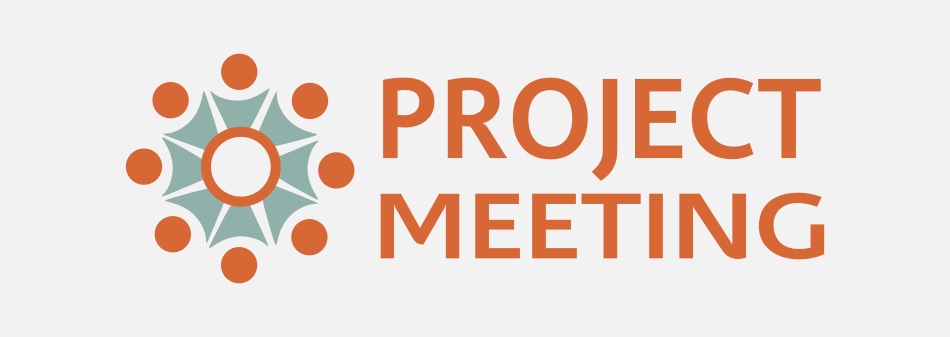 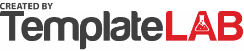 Project Name:Project Name:Data Center UpgradeData Center UpgradeData Center UpgradeDate:09/25/2020Meeting Purpose:Meeting Purpose:Initial contact with client's IT sectorInitial contact with client's IT sectorInitial contact with client's IT sectorStart:9:00 AMPlace:Place:Conference HallConference HallConference HallEnd:10:00 AMAttendeesAttendeesAttendeesAttendeesAttendeesAttendeesAttendeesNameNameDepartment/CompanyDepartment/CompanyEmailEmailPhoneRod WoodRod WoodDevelopmentDevelopmentrod.wood@projectm.comrod.wood@projectm.com(555) 123 456789Jeremy CovingtonJeremy CovingtonCEOCEOjeremy.covington@projectm.comjeremy.covington@projectm.com(555) 999 456789Agenda & NotesAgenda & NotesAgenda & NotesAgenda & NotesAgenda & NotesAgenda & NotesAgenda & NotesTopicTopicTopicTopicOwnerOwnerTimeTopic description hereTopic description hereTopic description hereTopic description hereJeremy CovingtonJeremy Covington30minActionsActionsActionsActionsActionsActionsActionsActionActionActionActionTo be Taken byTo be Taken byDue DateAction No.1Action No.1Action No.1Action No.1Rod WoodRod Wood09/26/2020Next MeetingNext MeetingNext MeetingNext MeetingNext MeetingNext MeetingNext MeetingDate:09/28/2020Time:10:00 AM   Location:Microsoft RoadMicrosoft RoadObjective:Project timeline adjustmentProject timeline adjustmentProject timeline adjustmentProject timeline adjustmentProject timeline adjustmentProject timeline adjustment   © TemplateLab.com